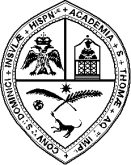 UNIVERSIDAD AUTONOMA DE SANTO DOMINGOPRIMADA DE AMERICA • FUNDADA EL 28 DE OCTUBRE DE 1538DIRECCION DE COMPRASAÑO DE LA INTEGRACIÓN Y RENOVACIÓN ACADÉMICAPROCESOS DE COMPRAS POR DEBAJO DEL UMBRALCORRESPONDIENTES AL MES DE MARZO DEL 2020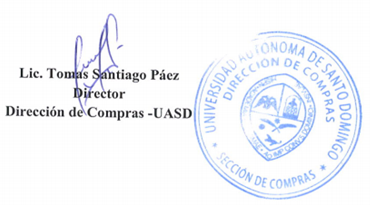 PROCESOS DE COMPRASFECHA DE PUBLICACIÓNADJUDICATARIOMONTO ADJUDICADOUASD-UC-CD-2020-0017 - Adquisición de materiales para reparar bomba de agua en el recinto San Cristóbal03/03/2020PROCESO CANCELADOPROCESO CANCELADOUASD-UC-CD-2020-0018 - Adquisición de materiales eléctricos para instalar planta eléctrica en Dirección de Postgrado03/03/2020PROCESO CANCELADOPROCESO CANCELADOUASD-UC-CD-2020-0019 - Adquisición de materiales para instalar AA en el Dep. de Registro03/03/2020PROCESO CANCELADOPROCESO CANCELADOUASD-UC-CD-2020-0020 - Adquisición de Frascos de tirillas para el dispensario médico Dr. Manuel Tejada Florentino03/03/2020EN PROCESO DE ADJUDICACIÓNEN PROCESO DE ADJUDICACIÓNUASD-UC-CD-2020-0021 - Adquisición de carritos de carga para almacén a ser utilizados en la Red de Cafeterías03/03/2020HLR PLUS SUPPLY, S.R.L.RD$ 10,620.00UASD-UC-CD-2020-0022 - Adquisición de Neumática05/03/2020HYL, S.A.RD$ 14,662.82UASD-UC-CD-2020-0023 - Adquisición de sopladora de mochila04/03/2020EN PROCESO DE ADJUDICACIÓNEN PROCESO DE ADJUDICACIÓN